АДМИНИСТРАТИВНАЯ ПРОЦЕДУРА № 10.3.Оказание услуг по газификации одноквартирного жилого дома с оказанием гражданину комплексной услуги газоснабжающей организацией (осуществляется в соответствии с постановлением Министерства энергетики Республики Беларусь от 22.03.2007 № 10 «О порядке проведения некоторых административных процедур по вопросам подключения электроустановок одноквартирных жилых домов и других капитальных строений граждан к электрическим сетям и газификации одноквартирных жилых домов»)Документы и (или) сведения, представляемые гражданином для осуществления административной процедурызаявлениедокумент, подтверждающий право собственности на жилой дом, подлежащий газификацииДокументы, запрашиваемые службой «одно окно» при осуществлении административных процедурсведения о технической возможности газификации одноквартирного жилого дома гражданина, запрашиваемые в газоснабжающей организации, – при необходимости проектирования и строительства газопровода-вводаРазмер платы, взимаемой при осуществлении административной процедурыв соответствии с проектно-сметной документацией в соответствии с проектно-сметной документацией Максимальный срок осуществления административной процедуры1 месяц со дня подачи заявления – при готовности жилого дома к приему природного газа и наличии газопровода-ввода, а при отсутствии газопровода-ввода – в соответствии с нормативными сроками в зависимости от протяженности газопровода и условий работСрок действия справки, другого документа (решения), выдаваемых (принимаемого) при осуществлении административной процедуры 	2 года - для технических условий на газификациюК сведению граждан!С вопросами по осуществлению данной административной процедурыВы можете обратиться:•  в службу «Одно окно» райисполкома: г. Осиповичи, ул.Сумченко, 33, тел. (802235) 66191, 56998, 56614, 27786, 142Режим работы: понедельник с 8.00 до 20.00вторник-пятница с 8.00 до 17.00К сведению граждан!С вопросами по осуществлению данной административной процедурыВы можете обратиться:•  в службу «Одно окно» райисполкома: г. Осиповичи, ул.Сумченко, 33, тел. (802235) 66191, 56998, 56614, 27786, 142Режим работы: понедельник с 8.00 до 20.00вторник-пятница с 8.00 до 17.00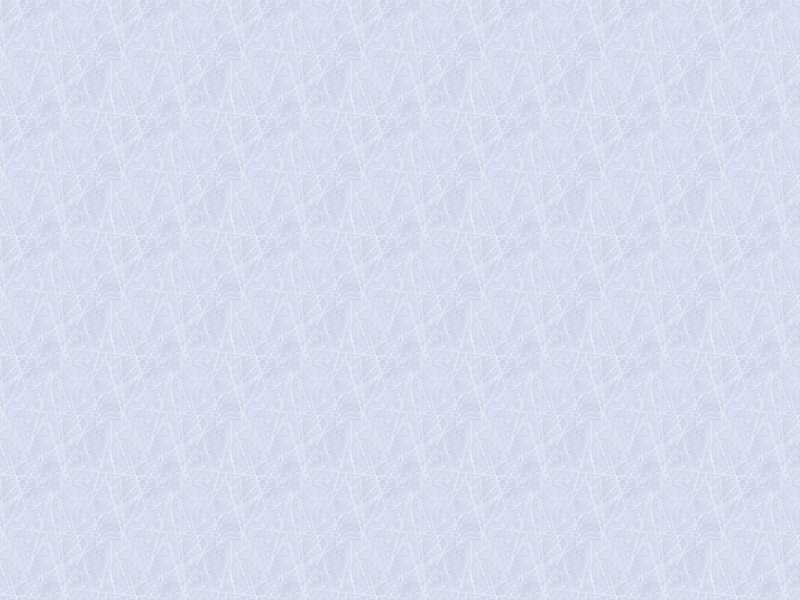 